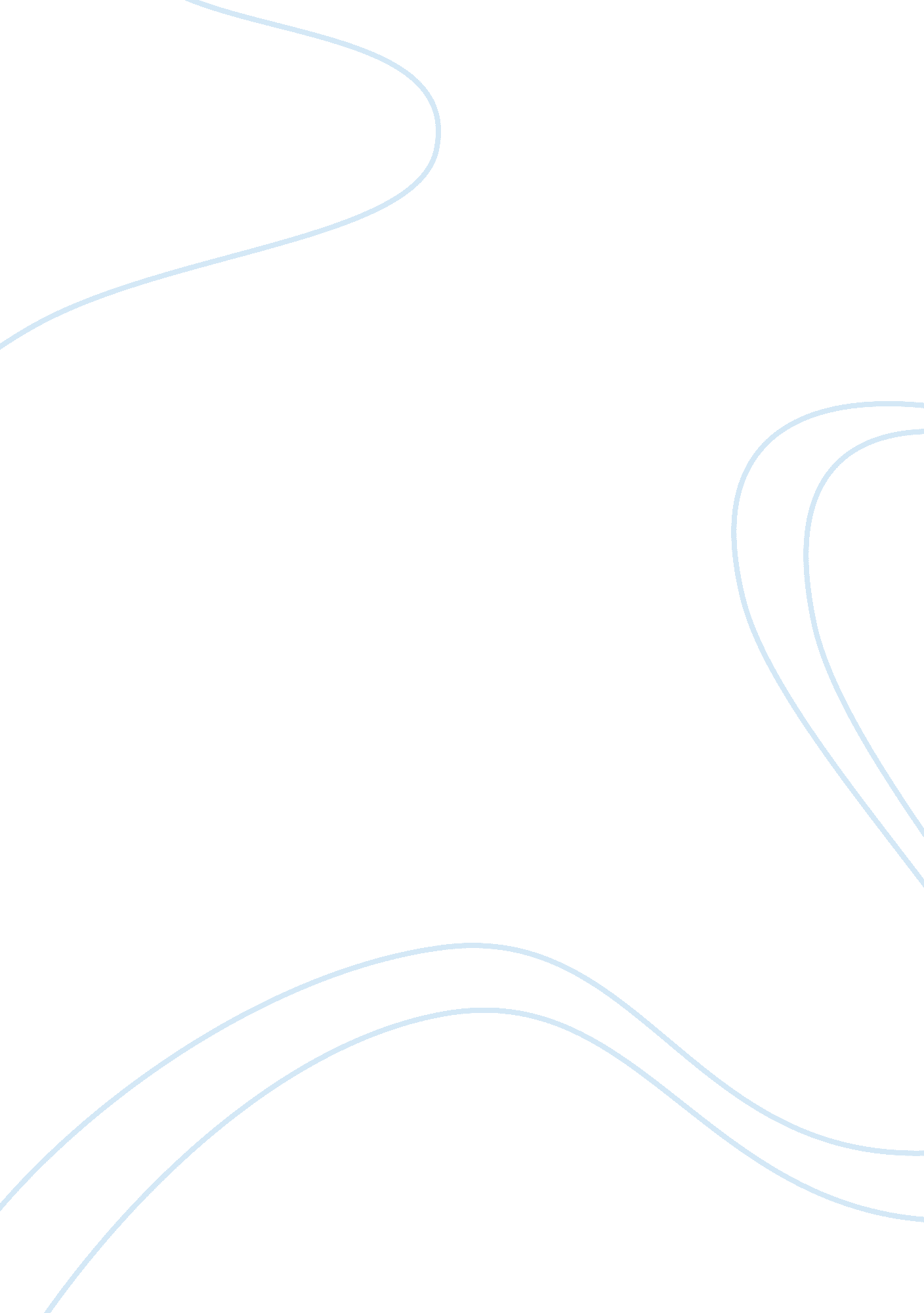 I am helen keller essayLiterature, Russian Literature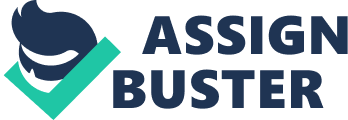 I am a remarkable woman and made a stupendous mark on history today. I may have suffered from my disabilities but my phenomenal spirit helped me work through it. I’m so important to this society due to I pushed the United States government for more assistance for blind and when I traveled around the world, I changed many people’s lives. The websites that I used were https://www. biography. com/activist/helen-kell, https://www. history. com/topics/womens-rights/helen-keller. The book I used was “ Who Was Helen Keller?” I, Helen Adams Keller was born on June 27, 1880, and died on June 1, 1968. If I was still alive I would be 139 years old. When I was 19 months old, I became very ill. When I wasn’t ill anymore, my mom Katie gave me a bath and realized that I wasn't flinching when she put her hand in front of my face. So, Katie knew that something was going on. A few days later, my parents started to realize that when they were yelling at me, that I wasn’t reacting to it. This is when my parents knew I was deaf and blind. It was very hard for me to learn how to read, write, and speak. MyteacherAnne Sulivan help me with my progress to communicate and more. When I was young I had a very bad temper and my relatives thought that I should be “ put away.” I studied at schools for the deaf in Boston and New York City. During my junior year of Radcliffe, I produced my first book. I graduated cum laude from Radcliffe College in1904. I never got married or had kids. I wrote many best-selling books including “ Light in my darkness.” I was also a leading member of the American Foundation for the blind. I also got many awards and one of those was the presidential medal of freedom in 1964. I had many obstacles that I had to overcome for intense, I was deaf-blind and couldn’t communicate like everyone else. I had to learn that I would have to communicate in different ways with people. I, Helen Keller am apart of this society due to the fact that I helped change blind and deaf people lives. Here are some interesting factsabout me, I was the first deaf-blind person to get a bachelors of arts degree. When I was ill mydoctorthought that I wouldn't survive but I did just with some conditions. I also got frustrated because I couldn't communicate like my parents. I may be different but I still did amazing things to this society and impact many people's lives. 